Задание: ответить на форуме преподавателю. Задание 1. Сравните традиционную концепцию управления и концепцию управления, ориентированную на рынок, заполнив таблицу.Задание 2. Предлагаю к обсуждению следующие вопросы:1. Обоснуйте необходимость реализации функции управления маркетингом в рамках проектного управления в условиях конкурентной среды.2. Сравните категории «качество» и «конкурентоспособность». Найдите общие черты и различия в этих понятиях.Жду обоснований и сравнений.Задание 3. На рисунке представлены рыночные позиции четырех марок по показателям «цена – качество». Определите, какие марки являются наиболее конкурентоспособными на данном рынке. Ответ обоснуйте.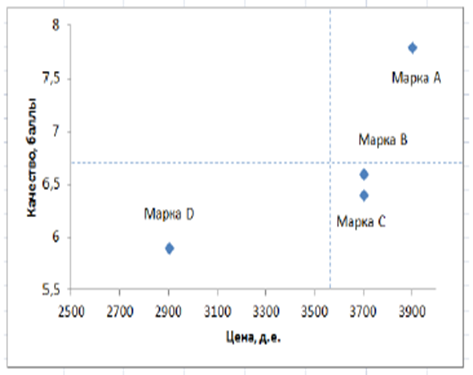 Задание 4. Параметрический метод оценки конкурентоспособности организации         1) Выберите две хорошо знакомые Вам конкурирующие организации.2) Составьте перечень параметров конкурентоспособности, включающий не менее 6-ти пунктов. Занесите их в таблицу (графа 2).3) Проставьте весомость параметров (графа 3).4) Оцените по 10-бальной шкале степень выраженности каждого параметра для исследуемых организаций (графы 4 и 6).5) Найдите произведение оценки на коэффициент весомости (графа 5).6) Найдите сумму произведений для каждой организации.7) Сделайте вывод.Задание 5. Построение многоугольника конкурентоспособности1) По результатам выполнения задания 2 отложите на векторах-осях оценку конкурентоспособности исследуемых организаций по каждому параметру (таблица, графы 4, 6). Количество векторов-осей равно числу оцениваемых параметров – см. рисунок2) Соедините последовательно соседние точки так, чтобы образовалось два радара конкурентоспособности, характеризующие две исследуемые организации. Радары конкурентоспособности можно построить в программе Excel: Вставка – Диаграммы – Лепестковая диаграмма.3) Сделайте выводы.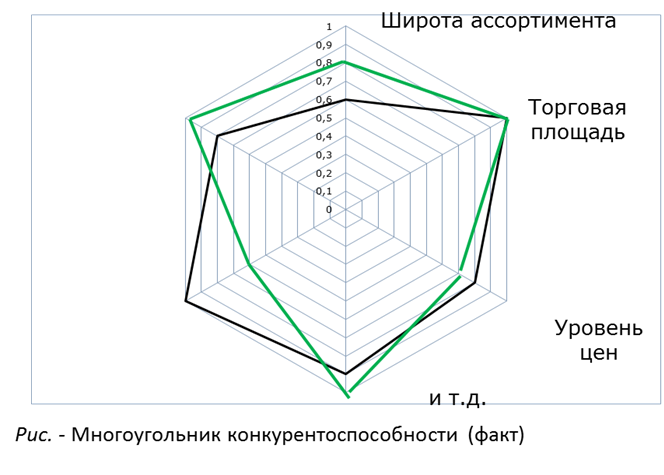 № п/пТрадиционнаяконцепция управленияАдаптивная и динамическаяконцепция управления1.Ориентация в основном на решение оперативных вопросов2.Ориентация на стабильность3.Технологический императив4.Важнейший ресурс организации – техника и технология5.Максимальное дробление работ, простые специальности6.Внешний контроль7.Пирамидальная и жесткая организационная структура8.Развитие вертикальных связей9.Автократический стиль управления10.Низкая склонность к риску№Параметры конкурентоспособностиqiКонкурент 1Конкурент 1Конкурент 2Конкурент 2№Параметры конкурентоспособностиqiОценкаС учетом qiОценкаС учетом qi12345671.2.3.4.5.6.Сумма:1,0-∑=-∑=